附件2：广东省事业单位2022年集中公开招聘高校毕业生南雄市事业单位招聘工作人员体检群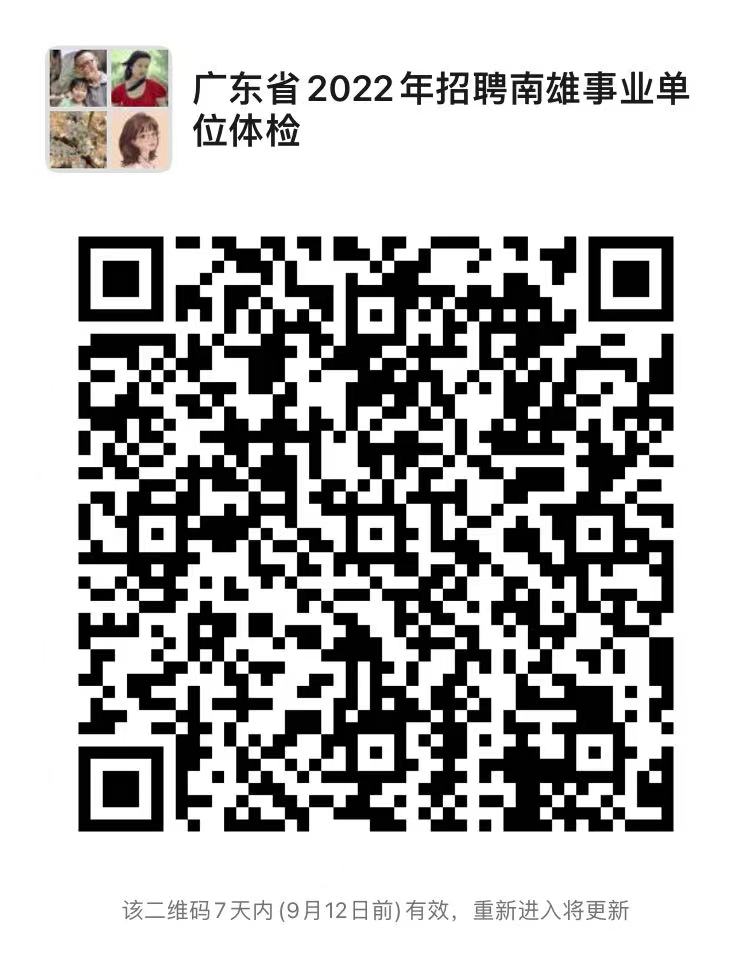 